HUMAN IMPACT BINGO #1HUMAN IMPACT BINGO #2HUMAN IMPACT BINGO #3HUMAN IMPACT BINGO #4HUMAN IMPACT BINGO #5HUMAN IMPACT BINGO #6*****|*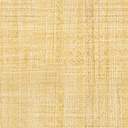 